Entrega de cestas básicas- SEABSECRETARIA MUNICIPAL DE ASSISTÊNCIA SOCIAL /CRAS. No dia 16 de fevereiro foi realizada a entrega de alimentos para 75 famílias que possuem crianças que frequentam o SCFV de Pranchita. Na ocasião foram seguindo os protocolos de segurança de prevenção ao Covid 19.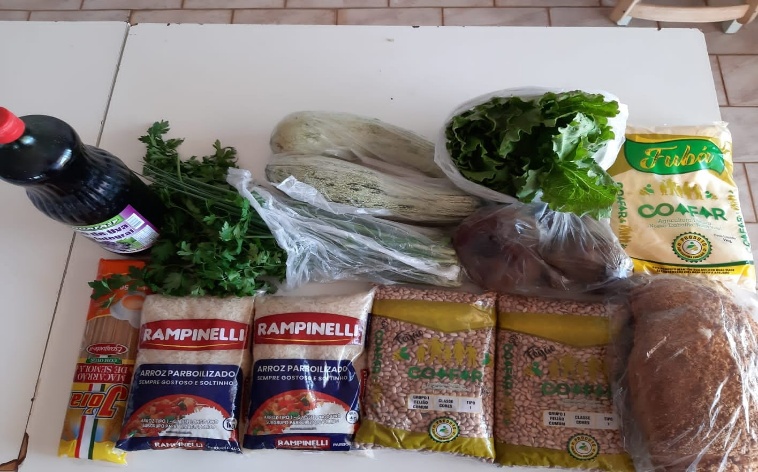 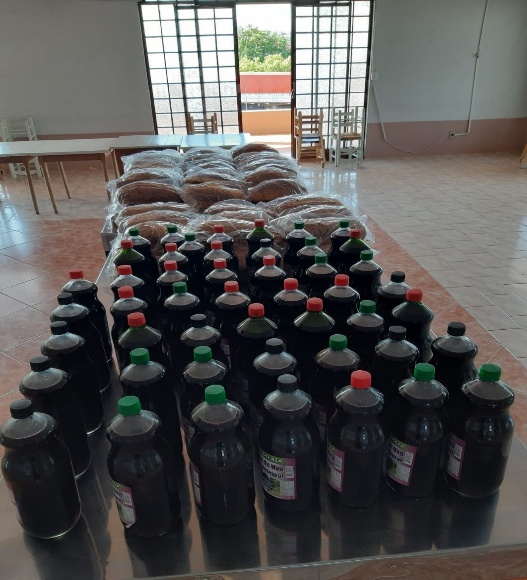 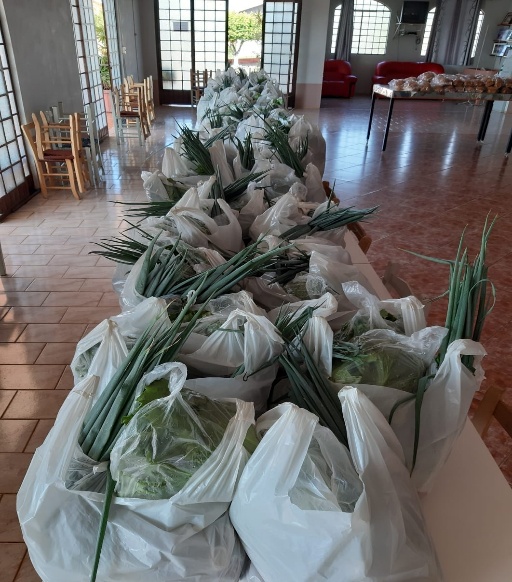 